Temat kompleksowy: ZABAWY W TEATRDzień I: Poznajemy pracę aktora.Opowiedz, co widzisz na obrazku. Karta pracy, cz. 4, s. 34.Przeczytaj wyrazy związane z teatrem. Podziel je na sylaby. Jaką głoskę słyszysz na początku.„Razem jest wesoło” – zabawy i ćwiczenia poranne „Jestem żołnierzem, jestem baletnicą” – Dziecko przy dźwiękach bębenka / uderzenia o pokrywkę naśladuje marsz żołnierzy, a przy dźwiękach trójkąta / uderzenia np. dwóch łyżek naśladuje taniec baletnicy. „Sylaby i podskoki” – Rodzic wymienia słowa związane z teatrem (scena, aktor, kurtyna, dekoracje, stroje itp.), a dziecko dzieli je na sylaby i wykonuje tyle podskoków ile sylab było w słowie. „Teatr” – słuchanie wiersza B. Koronkiewicz.Jest takie miejsce zaczarowane, gdzie bajka z życiem się miesza.To, co tam widzisz czasem Cię smuci, a innym razem rozśmiesza.Na scenie grają piękni aktorzy albo też lalki jak żywe.Wszystkie historie bardzo przeżywasz i wierzysz, że są prawdziwe.Przepiękne stroje i dekoracje zachwyt wzbudzają niemały,Siedzisz w fotelu i zapominasz na chwilę o świecie całym.Kupując bilet znasz swoje miejsce – ma numer w konkretnym rzędzie.Oglądasz spektakl w ciszy, skupieniu i czekasz, co dalej będzie.Kurtyna wznosi się na początku, opada po każdym akcie,A spacerować można, rozmawiać – w przerwie, to znaczy w antrakcie.By przedstawienie było ciekawe, żeby się nam podobało,By każdy szczegół współgrał z całością, pracuje ludzi niemało.Dla nich na koniec w podziękowaniu publiczność braw nie żałuje,Za reżyserię, grę, dekorację, wszystkim artystom dziękuje.Jest takie miejsce piękne i ważne, bo do przemyśleń nas zmusza,To teatr. Teatr na tym polega, że uczy, bawi i wzrusza.Jak powstaje spektakl teatralny? – popatrz na krótki film.https://www.youtube.com/watch?v=TkBHN9TYP-0Kto wybiera aktorów i jest odpowiedzialny za całokształt sztuki teatralnej? (reżyser)Kto projektuje stroje? (kostiumograf)Gdzie szyje się stroje? (w pracowni krawieckiej)Gdzie powstają nakrycia głowy? (w pracowni perukarskiej)Gdzie tworzy się buty? (w pracowni szewskiej)Co się robi w garderobie? (aktorzy przymierzają kostiumy)Kto tworzy projekty dekoracji? (scenograf)Jak nazywają się osoby występujące na scenie? (aktorzy)Kto wymyśla o czym będzie przedstawienie teatralne? (scenarzysta)Jak myślisz czy aktorzy potrzebują duża czasu na nauczenie się roli?  Tak, aktorzy muszą dużo ćwiczyć, by nauczyć się roli i przygotować do występu. Oprócz dobrej pamięci i dykcji (poprawnej wymowy) muszą potrafić pokazać emocje i wcielić się w różne role. Ty tez w tym tygodniu zamienisz się w aktora i weźmiesz udział w ćwiczeniach przygotowujących do pracy aktora.„Co robi aktor” – swobodna wypowiedź dziecka.„Powiedz to jak…” – zabawa słowna.Dziecko wypowiada zdanie „Dzisiaj jestem bardzo głodny” wcielając się w różne osoby: wilka, krasnoludka, króla, wróbelka.„Jestem aktorem” – zabawa ruchowo – naśladowcza.Dziecko porusza się swobodnie po pokoju. Na sygnał rodzica zatrzymuje się i naśladuje ruchy wskazanej przez nauczyciela postaci (rycerza, kota, wróbla, piłkarza).Ćwiczenia w czytaniu.Przeczytaj wyrazy związane z teatrem. Czy wiesz, co one znaczą?Wyjaśnienie znaczenia słów.Aktor to osoba grająca rolę w teatrze lub filmie.Spektakl to sztuka teatralna odegrana przez aktorów przed zgromadzoną publicznością.Kostium to strój aktora, który wyróżnia graną przez niego postać.Kulisy to miejsce znajdujące się za sceną, w którym aktorzy przygotowują się do występu.Rekwizyty to przedmioty wykorzystywane w przedstawieniu teatralnym.Scena to miejsce w teatrze przeznaczone do wystawiania sztuk teatralnych.Pantomima to rodzaj przedstawienia, w którym aktor (mim) nie używa głosu, lecz odgrywa swoją rolę używając ruchu i gestów.Antrakt to przerwa między aktami przedstawienia teatralnego.Pokaż na obrazku:ScenaKurtynaAktorzyScenografiaSufler PublicznośćBiletWidownia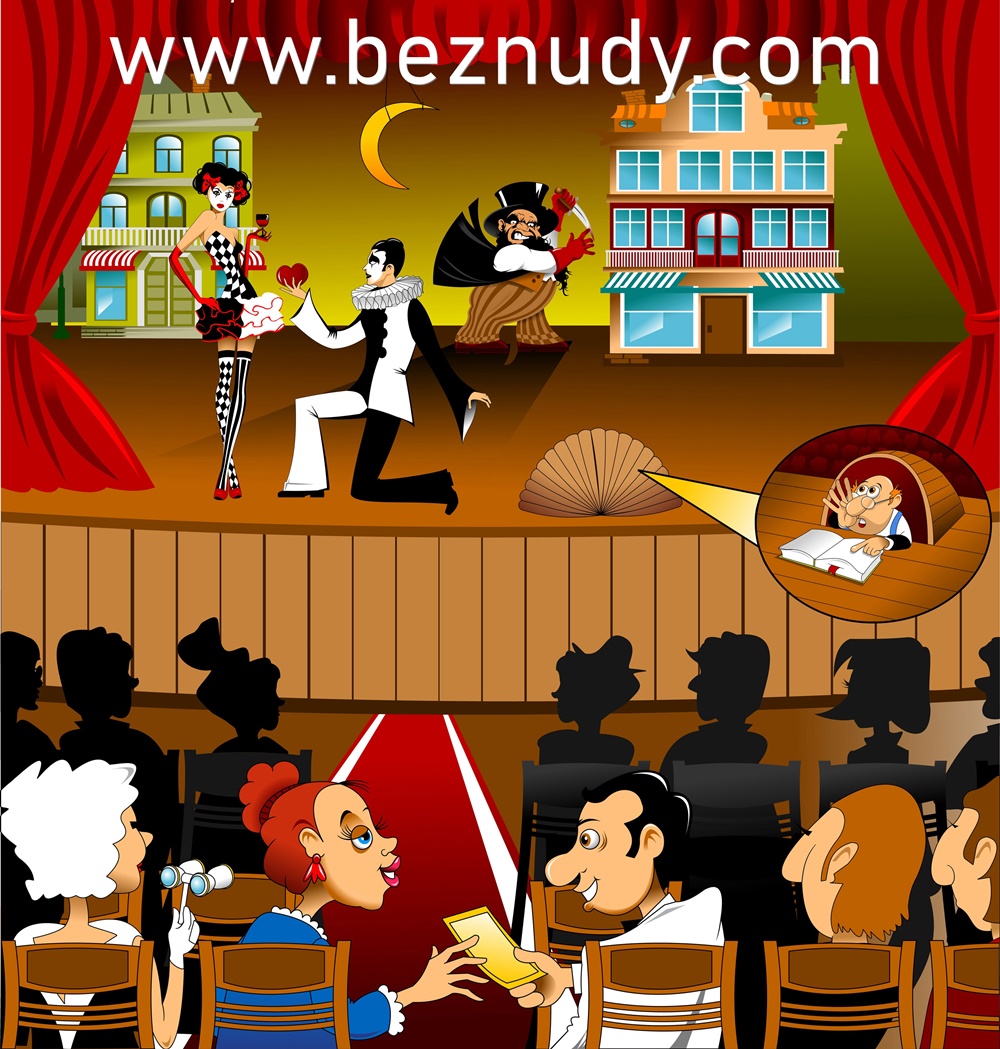 Rozwiązywanie zagadek. Podaj tytuł bajki – przedstawienia teatralnego.W lesie zbieram kwiatki,wilka się nie boję.Zrobię kilka skokówi przed domkiem babci stoję. (Czerwony Kapturek)Jesteśmy różowe,po cztery nóżki mamy.I wspaniały domekprzez jedną z nas zbudowany. (Trzy świnki)Jestem chłopcem z drewna,wszyscy mnie tu znają.Gdy zaczynam kłamać,na mój nos spoglądają. (Pinokio)W jakiej bajce spotkasz dziadaz długą brodą, chałupinkę starąi sieci nad wodą? (Bajka o rybaku i złotej rybce)Jakie to zwierze z bajekma takie zwyczaje:gdy chce połknąć wnuczkę,to babcię udaje? (wilk)Łatwo mnie poznacie,gdy wspomnicie bajkę.Chodziłem tam w butachi paliłem fajkę. (Kot w butach)Kto mieszkał w jamie tuż nad Wisłąi zionął ogniem jak ognisko. (Smok Wawelski)Każda królewna, a tym bardziej ona,winna uważać na wrzeciona. (Śpiąca Królewna)Jakie to maluchy zawsze brodatei ciężko pracują tak zimą, jak latem. (Krasnoludki)W chatce krasnoludków mieszkaprześliczna królewna... (Śnieżka)Kto listy pisać chciałdrobnym maczkiemi po to kupił raz maczku paczkę? (Kaczka Dziwaczka)Jakie imiona mają braciszeki siostrzyczka, którzy w lesie spotkalichatkę zrobioną z pierniczka? (Jaś i Małgosia)Jaka to dzieweczka ma roboty wiele,a na pięknym balu gubi pantofelek? (Kopciuszek)„Jaką bajkę lubisz najbardziej?” – wypowiedź dziecka. Dziecko podaje tytuł bajki, którą lubi najbardziej i uzasadnia swój wybór. „Wspólnie się bawimy” – zabawy na świeżym powietrzu „Pająk łapie muchy” – zabawa orientacyjno porządkowa.Rodzic jest pająkiem. Dziecko to mucha, która porusza się swobodnie po sali. Na hasło rodzica „pająk idzie” – dziecko– mucha stoi nieruchomo. Muchę, która poruszy się pająk zabiera do sieci (wyznaczone miejsce w pokoju).Co oznaczają miny dzieci? Pokaż każdą minę. Rysuj po śladach. Karta pracy, cz. 4, s. 35.„Co słyszysz na końcu słowa?” – zabawa słowna.Rodzic rozpoczyna zabawę podając dowolne słowo. Dziecko określa jaka głoska jest na końcu słowa i podaje słowo rozpoczynające się na taką samą głoskę.Rytmika https://www.youtube.com/watch?v=RsKRBBhgrYQŻyczymy Wam owocnej nauki i zabawy								Pani Marta i Pani Reniaaktorspektaklkostiumkulisyrekwizytyscenapantomimaantrakt